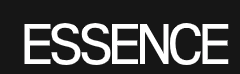 June 1, 2015https://www.essence.com/festival/2015-essence-festival/watch-andra-days-new-video-forever-mine-directed-spike-lee/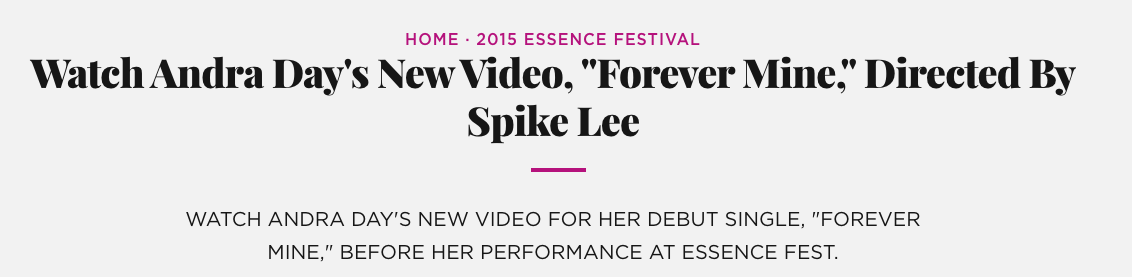 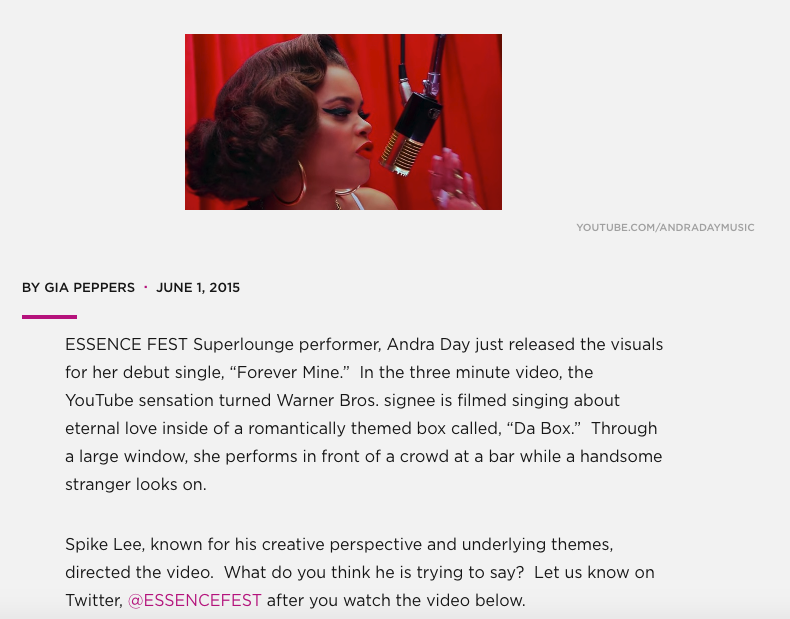 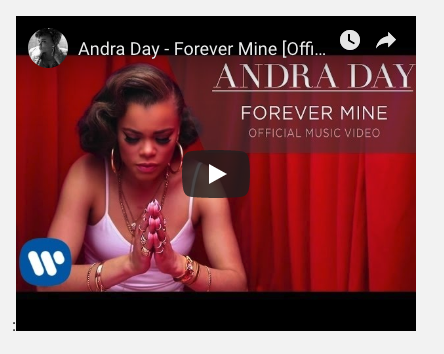 